Mailbox PolicyAdopted January 12, 2023.Damage to mailboxes or mailbox supports is sometimes unavoidable. The purpose of this policy is to help minimize the occurrence of possible damage.Shafer Township requires properly installed Minnesota Department of Transportation (MNDOT) approved swing arm mailbox supports.Shafer Township will only repair or replace a mailbox, or mailbox support post, if it is mounted on a properly installed MNDOT approved swing arm mailbox support post. Repair or replacement will only occur if it is physically struck by township equipment.  Shafer Township will not be responsible for damage from flying snow that occurs during the course of snowplowing. Shafer Township will not be responsible for advertising or other paper boxes, or their individual posts. Those boxes should be mounted on the same MNDOT approved swing arm post as the USPS mailbox.   Shafer Township has MNDOT approved swing arm mailbox support posts available for purchase. Arrangements can be made by calling Shafer Township at 651-583-2168.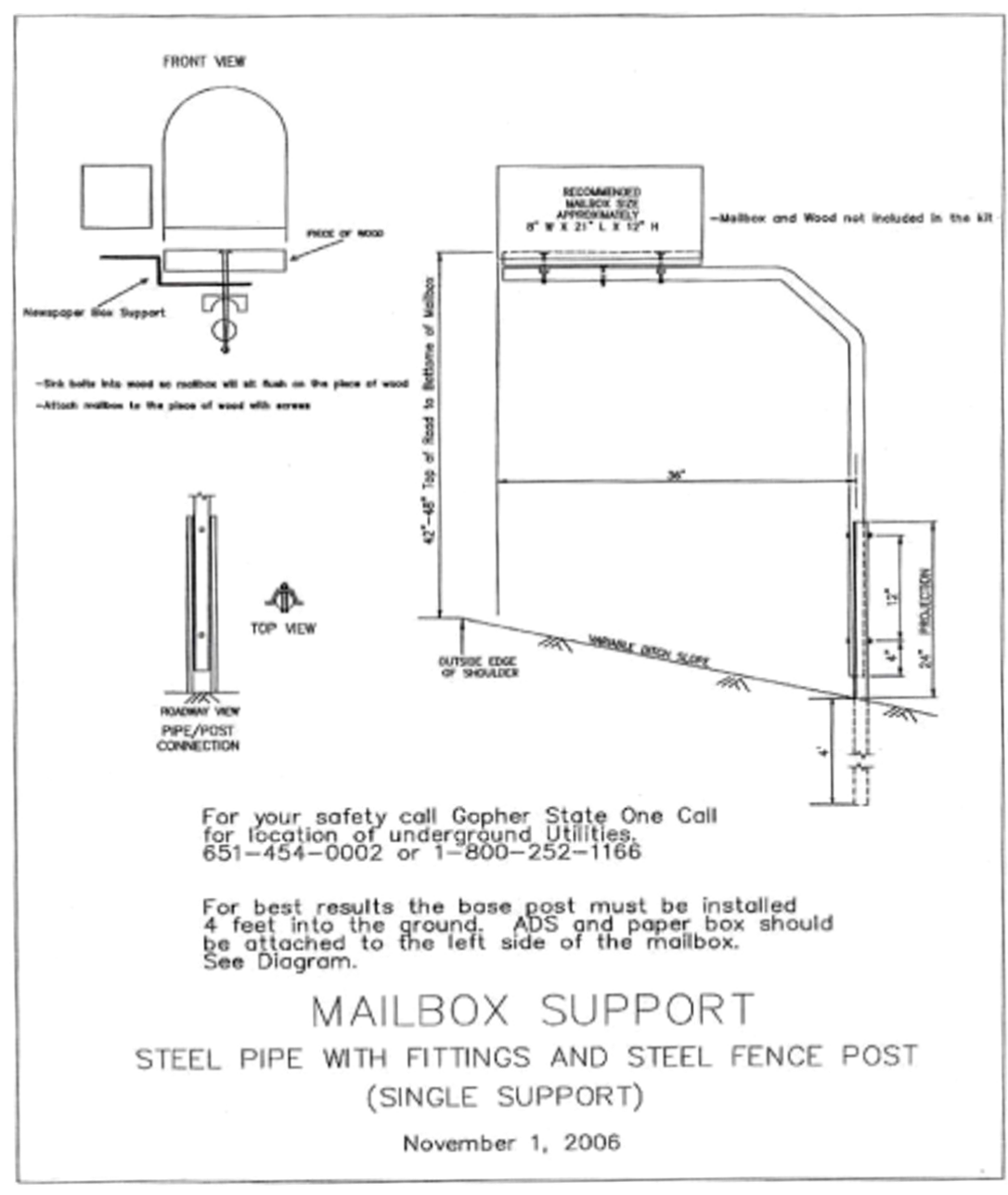 